 Schedule for Room U 1.08.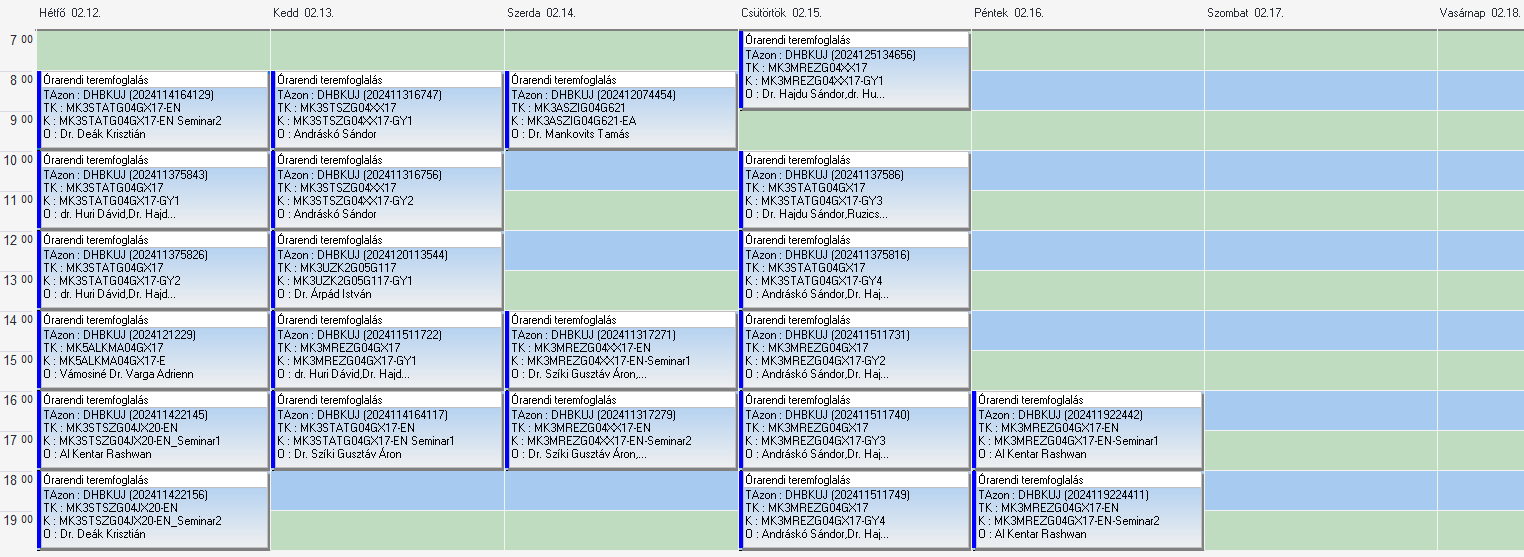 